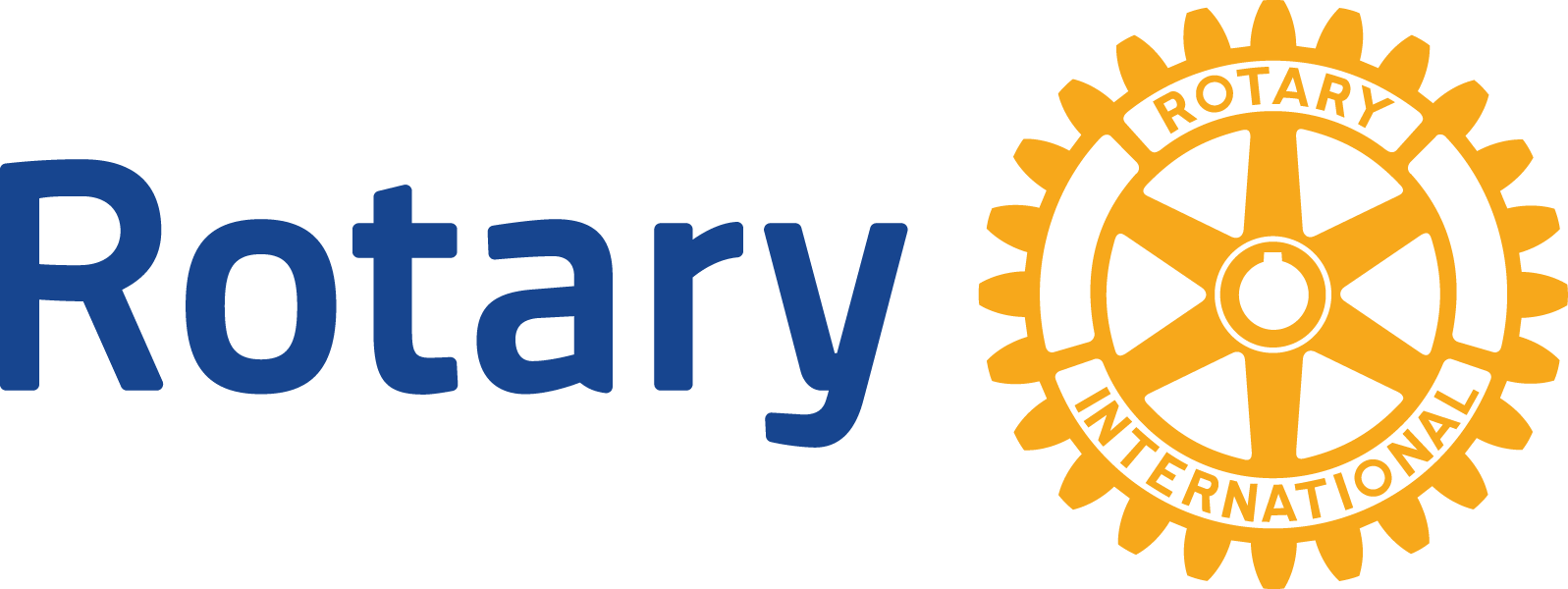 SCHOLARSHIP FOR WATER AND SANITATION PROFESSIONALSapplication toolkit for 2018-20This toolkit contains the following materials related to Rotary’s scholarship for water and sanitation professionals:	•	Overview of the scholarship	•	Scholarship candidate application	•	Rotary club/district applicationTo apply, the completed 2018-20 toolkit must be submitted online by the sponsor Rotary club or district.OVERVIEW	The strategic partnership between The Rotary Foundation (TRF) and IHE Delft Institute for Water Education aims to tackle the world’s water and sanitation crisis by increasing the number of trained professionals to devise, plan, and implement solutions in developing and emerging countries. Through this partnership, a limited number of scholarships are awarded annually for graduate students at IHE Delft Institute for Water Education’s campus in the Netherlands. These scholarships are designed to promote long-term productive relationships between Rotarians and highly skilled water and sanitation professionals in their communities.Rotarians interview and select from local candidates who have already been admitted to one of IHE Delft Institute for Water Education’s eligible 18-month Master of Science degree programs. Sponsor Rotarians maintain contact with the scholar throughout his or her studies. After completion of the program, the scholar and sponsor Rotarians partner on a water-related activity in the scholar’s home country. Rotarians in the Netherlands involve the scholars in local cultural and Rotary-related events during their academic program.About RotaryRotary is an international organization of business, professional, and community leaders who provide humanitarian service and help to build goodwill and peace in the world. In 34,000-plus Rotary clubs, 
1.2 million members volunteer their expertise, time, and funds to support local and international service projects. Find out more at www.rotary.org.About IHE Delft Institute for Water EducationIHE Delft Institute for Water Education is the largest international graduate water education institution in the world.About Rotary ScholarsRecipients of this scholarship will benefit from the support they receive through regular contact with sponsor Rotarians from their home country and the opportunity to interact with Rotarians in the Netherlands. And Rotary alumni constitute an extensive network of Rotary scholarship recipients and Rotarians worldwide. Becoming involved with a local Rotary club and the alumni association allows scholars to stay connected to Rotary’s global community and resources.Key ConsiderationsQualified clubs and districts that are located near the scholarship candidate’s workplace or residence are encouraged to apply.Students admitted to IHE Delft Institute for Water Education initiate contact with Rotary clubs in their home communities. Rotarians who are aware of water and sanitation professionals seeking to advance their career skills should encourage them to first apply to IHE Delft Institute for Water Education; they must first be admitted there in order to apply for this scholarship.The three eligible Master of Science programs are the Delft-based specializations in Urban Water and Sanitation, Water Management, and Water Science and Engineering (joint programs are not eligible). Students must return to their home country after completing their academic program.Scholars are selected in a competitive process, based on their ability to have a significant, positive impact on global water and sanitation issues during their career. Successful applicants will have a strong academic background, significant and relevant professional experience, and demonstrated leadership in the community.Minimum Participation Requirements Rotary seeks scholars who wish to use their expertise to improve the lives of others in their own communities and around the world. Scholars will be expected to maintain good academic performance and participate in the following activities:	•	Provide a monthly update on the educational program and their cultural experiences to Rotarian sponsors in their home country.	•	Give at least one presentation at a Rotary club or district event in the Netherlands.	•	Give at least one presentation at a Rotary district conference in their home country.	•	After returning to their home country, work with Rotarian sponsors on an activity to make a positive impact on water and sanitation in their home community.Note: Rotarians, spouses or lineal descendants of Rotarians, or employees of a club, district, or other Rotary entity are not eligible to apply.Application Process1.	Students admitted to IHE Delft Institute for Water Education’s eligible programs seek the sponsorship of their local Rotary club or district by completing the scholarship candidate portion of the application and sending it to the potential sponsor.2.	The potential sponsor reviews the application and the terms and conditions.3.	Rotarians interview the scholarship candidate and decide whether to sponsor him or her. 
The sponsor completes the Rotary club/district portion of the application and submits it, using Rotary’s Grant Center, no later than 15 June of the year that the scholarship candidate’s program begins. Note: Only applications submitted through the Grant Center will be considered.4.	The Rotary Foundation reviews the application.5.	The Foundation awards scholarships to a limited number of candidates who demonstrate the strongest potential to make a significant, positive impact on global water and sanitation issues during their career. Candidates will be notified about the decision in early August.Reporting RequirementsThe sponsor submits a progress report after the scholar’s first year of the program and a final report when the scholar completes the academic program.Questions? Contact grants@rotary.org.Scholarship Candidate ApplicationApplication Instructions1.	Obtain admission to a Delft-based specialization in one of the following IHE Delft Institute for Water Education Master of Science programs (joint programs are not eligible): Urban Water and Sanitation, Water Management, Water Science and Engineering. Contact IHE Delft Institute for Water Education directly if you have questions about the application process.2.	Read the terms and conditions.3.	Use Club Finder on Rotary’s website to find the Rotary club or district nearest to where you live or work.4.	Choose the Rotary club or district to which you will send your application. Note: Applications 
must be submitted to a club or a district. Any sent directly to TRF by scholarship candidates 
will not be considered.5.	Contact the Rotarians and ask to attend one of their club meetings. Some Rotarians may not be familiar with this scholarship. If that is the case, it is your job to inform them of Rotary’s strategic partnership with IHE Delft Institute for Water Education and to interest them in acting as your scholarship sponsor. Key information to highlight:	a.	IHE Delft Institute for Water Education is the largest international graduate water education facility in the world.	b.	As a highly skilled professional, you will be a valuable resource to the club or district for potential service projects involving water and sanitation.	c.	The scholarship is fully funded by the Foundation and IHE Delft Institute for Water Education; the club’s time and 
resources can be used to support the water and sanitation activity you will plan together in 
your community.6.	Complete the scholar candidate portion of the application below in English and submit it to your local Rotary club or district, along with the following items:	a.	Copy of your current résumé or curriculum vitae	b.	Copy of your admittance letter from IHE Delft Institute for Water Education7.	If the Rotarians decide to sponsor your scholarship, ask them to complete the Rotary club/district portion of the application and submit it through Rotary’s Grant Center. Note: Completed applications must be submitted by sponsor Rotarians and received by The Rotary Foundation no later than 15 June of the year in which studies begin.Note: The application must be completed electronically or typed, not handwritten.Personal InformationEmergency Contact InformationProgram DetailsEssay QuestionsPlease answer all questions (100-300 words per question). Boxes expand as you type.1.	Rotary’s motto is Service Above Self. In what ways have you served your community? Please explain all active leadership roles. 2. 	Do you have any future plans to serve your community in a leadership role?3.	What are the most pressing water and sanitation issues in your community?4.	How will your IHE Delft Institute for Water Education program and future career help you to address these issues?5.	Once you have completed the IHE Delft Institute for Water Education program, how will you collaborate with local Rotarians to address water and sanitation issues in your community? Please include details about the post-graduate project that you will carry out with your sponsor.6.	As a water and sanitation professional, how will your future work contribute to Rotary's mission and values?AgreementShould it be offered, I accept the scholarship granted by The Rotary Foundation (TRF) for study during the predetermined academic year(s) at IHE Delft Institute for Water Education. I acknowledge that TRF may agree to provide me a scholarship as described in the terms and conditions document. In accepting this scholarship, I confirm and agree to the following:1.	I have read and agree to the terms and conditions for this scholarship and will adhere to all 
policies therein.2.	I am not: (1) a Rotarian; (2) an employee of a club, district, or other Rotary entity, or of Rotary International; (3) the spouse, a lineal descendant (child or grandchild by blood or stepchild, legally adopted or not), the spouse of a lineal descendant, or an ancestor (parent or grandparent by blood) of any person in the foregoing two categories.3.	My scholarship is provided for direct enrollment at IHE Delft Institute for Water Education, and my award funding is intended to defray my expenses only during my scholarship period as approved by TRF. No other person’s expenses, either directly or indirectly, will be covered by my award funding.4.	I will participate in and complete the required activities as outlined in this application and in the terms and conditions for this scholarship.5.	I cannot defer or postpone studies once the scholarship study period has begun.6.	The duration of this scholarship is for consecutive terms within the approved scholarship period 
at IHE Delft Institute for Water Education.7.	This scholarship is only for a Delft-based specialization leading to a Master of Science degree 
in Urban Water and Sanitation, Water Management, or Water Science and Engineering 
at IHE Delft Institute for Water Education.8.	I will keep my sponsor club and TRF advised of my current mailing address, phone number, and email address before and during my study period.9.	I will submit a progress report to IHE Delft Institute for Water Education within 12 months of the beginning of my academic program and will work with my Rotarian sponsors to submit a final report within 24 months of the beginning of my academic program.10.	I will exercise good judgment in expressing opinions regarding controversial, political, racial, or religious issues. In addition, I will abide by the laws of the Netherlands.11.	I meet the medical requirements for international travel and all activities during the 
scholarship period.12.	I understand and agree to the following:a.	I am solely responsible for my actions and property while participating in and traveling in relation to this scholarship.b.	While participating in this scholarship, I may be involved in or have exposure to some conditions or activities including disease, injury, illness, inadequate and unsafe public infrastructure, unsafe transportation, hazardous work conditions, strenuous physical activity, inclement weather, political unrest, cultural misunderstandings, issues resulting from noncompliance with local laws, physical injury or harm, crime and fraud. I understand and assume all risks involved with this scholarship.c.	If I, because of serious illness or injury, am unable to complete the terms of this agreement and must withdraw from the program, Rotary International/TRF (RI/TRF) shall not assume any additional costs, including the cost of any medical care or treatment, now or in the future.d.	I am solely responsible for any and all costs and damages for any illness, injury, or other loss (including loss of consortium and emotional loss) incurred or suffered participating in, traveling to or from scholarship activity, or otherwise related to the provision of the scholarship.13.	I agree to refrain from engaging in activities that could unnecessarily endanger or threaten my health, safety, or well-being or that of other participants. Such activities would include, but not be limited to, skydiving, bungee jumping, extreme sports, and operating heavy machinery. 14. 	I release Rotary International and TRF, including their directors, trustees, officers, committees, employees, agents, associate foundations, and representatives (collectively “RI/TRF”), from any liability, responsibility, and obligation, either financial or otherwise, beyond providing this scholarship, and I am responsible for all costs not covered by the scholarship. I agree to defend, indemnify, and hold harmless RI/TRF from and against all claims (including, without limitation, claims for bodily injury or property damage), demands, actions, damages, losses, costs, liabilities, fines, expenses (including reasonable attorney’s fees and other legal expenses), awards, and judgments asserted against or recovered from RI/TRF arising out of any act, conduct, omission, negligence, misconduct, unlawful acts, or violations of any of the terms and conditions that apply to this scholarship. The foregoing includes, without limitation, injury or damage to the person or property of RI/TRF or any third party, whether or not subject to any policy of insurance.15.	All matters concerning transportation arrangements, language training, insurance, housing, passports, visas, inoculations, and financial readiness are not the responsibility of any individual Rotarian, Rotary club or district, RI, or TRF. I understand that RI/TRF may not provide any type of insurance to scholars.16. Any actions of mine that result in the following situations will be properly construed as sufficient grounds for revocation of my scholarship: (a) failure to keep my sponsor club or district advised of my current mailing address, phone number, and email address at all times; (b) failure to maintain good academic standing pursuant to university standards throughout the scholarship period; (c) evidence of misconduct; (d) failure to submit reports on time; (e) change in course of study or program; (f) withdrawal from the institution, course of study, or program of training before the term of the award expires; (g) failure to participate in the required activities as outlined in this application and in the terms and conditions for this scholarship; (h) failure to adequately fulfill the terms and conditions of this agreement, or other TRF policies; and (i) any contingency preventing me from fulfilling all the obligations of the scholarship.17. If I terminate my scholarship, or if my scholarship is terminated by TRF, I forfeit all rights to 
any additional TRF funding. Additionally, in the event of termination, I shall be responsible 
for my own return transportation home and shall refund all funds received, including any 
interest earned.18. TRF may share my name and contact details with other scholars and Rotary districts upon request. Unless I indicate otherwise in writing, by submitting photos in connection with any report, I hereby grant to RI and TRF the worldwide right to publish and use the photos, including but not limited to, in RI and TRF publications, advertisements, and websites, and on social media channels, and to license use to others, including but not limited to, media outlets and RI’s partners and through RI’s online image database, for the purposes of promoting Rotary. By submitting the photos, I represent and warrant that all persons appearing in the photos have given me their unrestricted written consent to use their likeness and to license use to third parties. Only the laws of the State of Illinois, USA, without reference to its conflicts of laws principles, shall govern all matters arising out of or relating to this agreement, including, without limitation, its interpretation, construction, performance, and enforcement. Any legal action arising out of or relating to this agreement must be brought in either the Circuit Court of Cook County, Illinois, USA, or the federal District Court for the Northern District of Illinois. I consent to the exclusive jurisdiction of these courts and their respective appellate courts for the purpose of such actions. Nothing herein prohibits a party that obtains a judgment in either of the designated courts from enforcing the judgment in any other court. Notwithstanding the foregoing, TRF may also bring legal action against me in any court with jurisdiction over me.ROTARY CLUB/DISTRICT APPLICATIONApplication Instructions1.	Read the terms and conditions for this scholarship.2.	Review the scholarship candidate responses included above.3.	Complete the Rotary club/district portion of the application below.4.	Apply for the scholarship online using Rotary’s Grant Center. Please review the entire application before submitting it to ensure that all information is accurate and complete. Note: Only applications submitted through the Grant Center will be considered. The following documents must 
be uploaded:	a.	Completed application toolkit, which includes the scholarship candidate application and the Rotary club/district application	b.	Scholarship candidate’s unconditional admittance letter from IHE Delft Institute for Water Education. Note: The ONLY exception is conditional acceptance based on financial support. Conditional acceptance based on language score is not eligible.	c.	Scholarship candidate’s current résumé or curriculum vitae5.	The application must be submitted no later than 15 June of the year that the scholarship candidate’s program begins. Note: The application must be completed electronically or typed, not handwritten.Primary SponsorPrimary ContactScholarship CandidateEssay QuestionsNote: Please answer all questions (100-300 words per question). Boxes expand as you type.1.	Describe your selection process. Why was this candidate selected?2. 	Describe your club or district’s interest in water and sanitation issues in your community.3. 	What types of water and sanitation projects have you implemented in the past, and have any of those projects been funded by Rotary Foundation grants? If this will be your first water and sanitation project, what motivated you to take this on?4.	Describe the plans you’ve made with the candidate to collaborate on a project once the scholar returns home from IHE Delft Institute for Water Education. How will you leverage the scholar's education at IHE Delft Institute for Water Education to contribute to local Rotary water projects?5. 	Describe your plans for communicating and working with the scholar. Who will be responsible for communicating with the scholar? How frequently will you be in touch with the scholar?Family name:Family name:First name:Gender: Male  Female Male  Female Male  Female Male  Female Male  Female Male  Female Male  Female Male  FemalePermanent address:Permanent address:Permanent address:Permanent address:Email:Primary phone:Primary phone:Primary phone:Secondary phone:Secondary phone:Country of citizenship:Country of citizenship:Country of citizenship:Country of citizenship:Country of citizenship:Family name:Family name:Family name:First name:Relationship:Relationship:Relationship:Address:Address:Email:Primary phone:Primary phone:Primary phone:Primary phone:Secondary phone:Secondary phone:Name of Institution:Name of Institution:Name of Institution:IHE Delft Institute for Water EducationIHE Delft Institute for Water EducationIHE Delft Institute for Water EducationMaster of Science program in:Master of Science program in:Master of Science program in:Master of Science program in:Master of Science program in:Master of Science program in:Urban Water and SanitationUrban Water and SanitationUrban Water and SanitationUrban Water and SanitationUrban Water and SanitationWater ManagementWater ManagementWater ManagementWater ManagementWater ManagementWater Science and EngineeringWater Science and EngineeringWater Science and EngineeringWater Science and EngineeringWater Science and EngineeringProgram state date:Program state date:Anticipated graduation date:Name (please print):Name (please print):Signatory (mandatory):Signatory (mandatory):Signatory (mandatory):Date:Primary sponsor for this scholarship (check one):   Primary sponsor for this scholarship (check one):   Primary sponsor for this scholarship (check one):   Primary sponsor for this scholarship (check one):    Club    Club    District DistrictClub name (if applicable):Club name (if applicable):Club ID number (if known):Club ID number (if known):District:Country:Name:Member ID:Email:Family name:First name:First name:First name:Is the candidate a member of your community:Is the candidate a member of your community: YES YES NO NO NO NODid the Rotary club/district interview this candidate in person?Did the Rotary club/district interview this candidate in person?Did the Rotary club/district interview this candidate in person?Did the Rotary club/district interview this candidate in person?Did the Rotary club/district interview this candidate in person? YES YES NOIf no, explain why not and indicate whether the candidate was interviewed by phone or other means.If no, explain why not and indicate whether the candidate was interviewed by phone or other means.If no, explain why not and indicate whether the candidate was interviewed by phone or other means.If no, explain why not and indicate whether the candidate was interviewed by phone or other means.If no, explain why not and indicate whether the candidate was interviewed by phone or other means.If no, explain why not and indicate whether the candidate was interviewed by phone or other means.If no, explain why not and indicate whether the candidate was interviewed by phone or other means.If no, explain why not and indicate whether the candidate was interviewed by phone or other means.